Publicado en Madrid, España el 08/07/2024 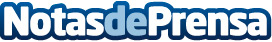 Rentokil explica la relación de las cucarachas, los mosquitos y las chinches con el turismoCon la llegada del verano, las altas temperaturas y la humedad favorecen el incremento de plagas como las moscas, los mosquitos, las cucarachas o los roedores. Los entomólogos advierten de las consecuencias que tiene la globalización y el cambio climático en la presencia de estas plagas y apuntan que las empresas especializadas en control de plagas son esenciales para combatir y prevenir la proliferación de estos insectos y roedores de manera eficaz y seguraDatos de contacto:Paula MuñozConsultora de Comunicación604195925Nota de prensa publicada en: https://www.notasdeprensa.es/rentokil-explica-la-relacion-de-las-cucarachas Categorias: Nacional Sociedad Turismo Bienestar http://www.notasdeprensa.es